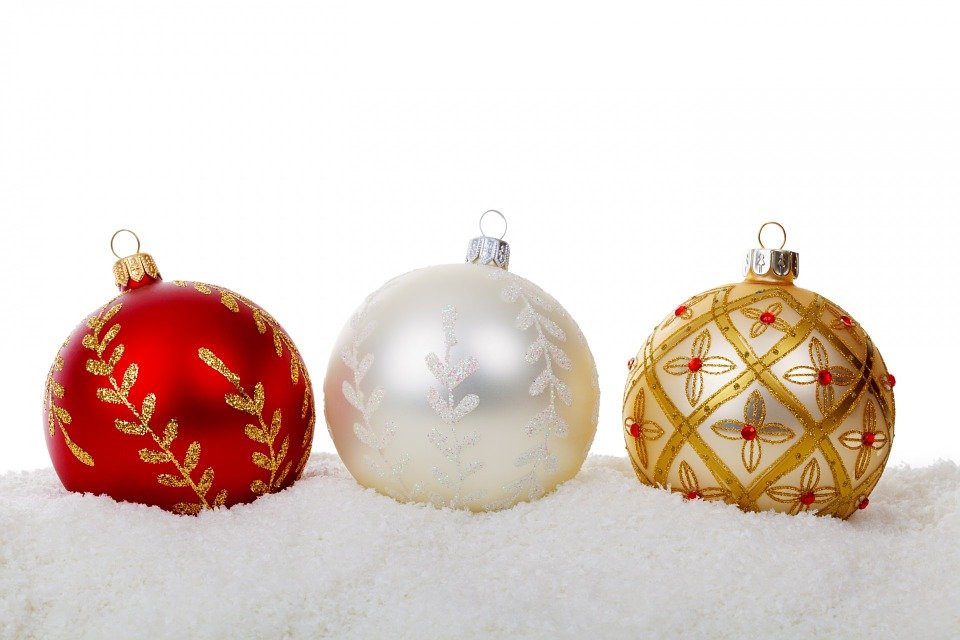 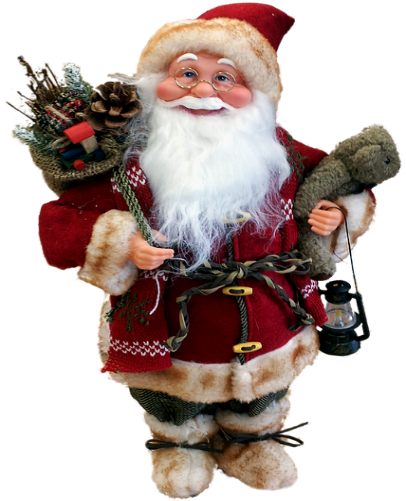 A la veille de Noël, nous sollicitons celles et ceux qui voudraient décorer à l’extérieur de chez eux.Une fenêtre, un jardin ou une façade (juste un petit geste) afin d’apporter un peu de joie.D’espérance et quelques étoiles dans le regard de nos enfants.Les maîtresses qui le souhaitent pourraient organiser une petite promenade de Noël dans le village et retrouver ainsi l’esprit et la magie de Noël, si le temps le permet.Merci pour eux !!!!!Joyeux Noël à toutes et tous de la part de l’équipe municipale.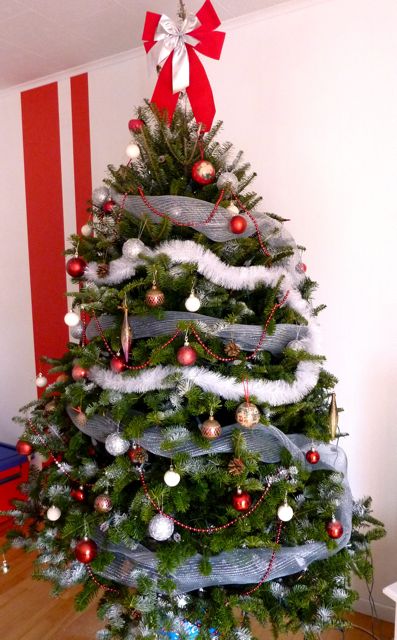 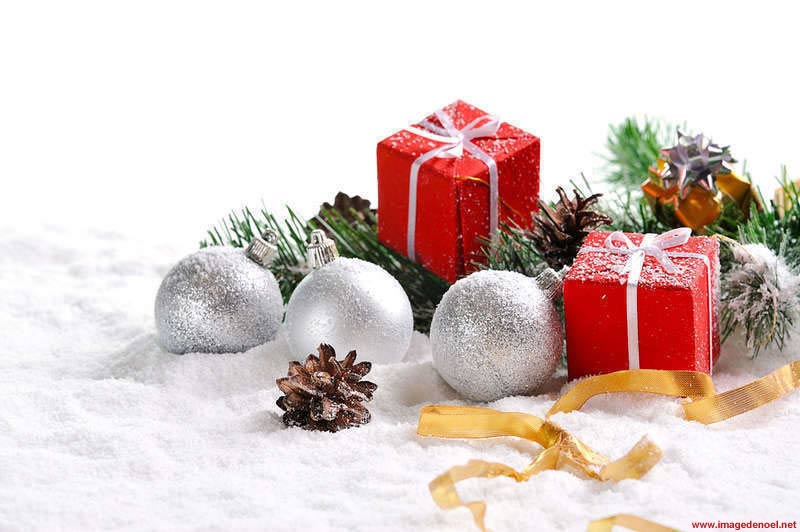 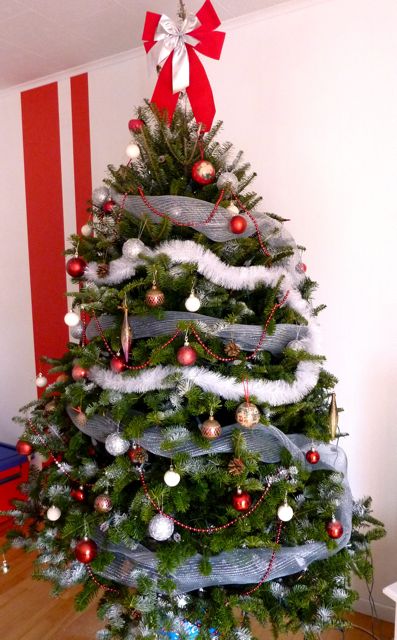 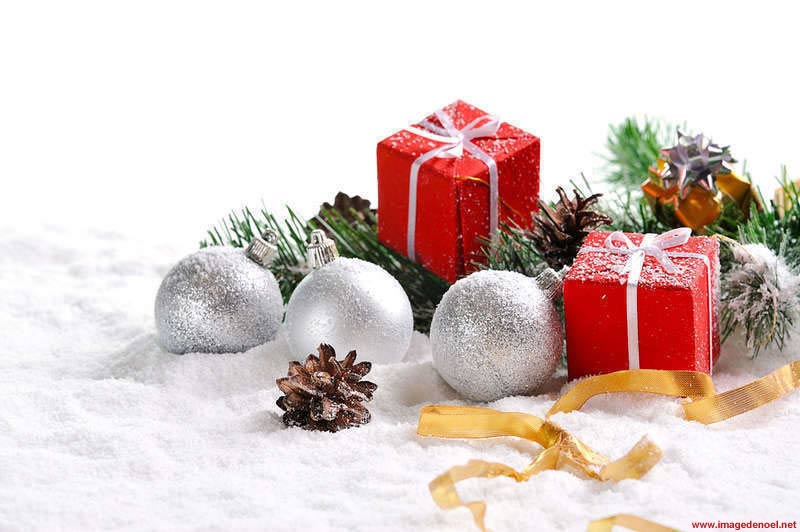 